Publicado en España el 26/11/2021 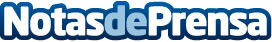 La oferta más interesante en planchas de vapor en este Black Friday según Planchasderopa.comEn esta época del año se ofrecen productos con importantes descuentos en tiendas como Amazon, Carrefour, El Corte Inglés y otros minoristasDatos de contacto:Lara Font1126672371Nota de prensa publicada en: https://www.notasdeprensa.es/la-oferta-mas-interesante-en-planchas-de-vapor Categorias: Nacional Bricolaje Consumo http://www.notasdeprensa.es